SUJITH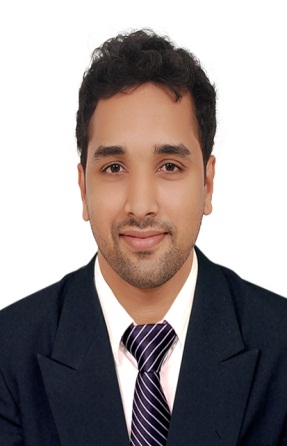 SUJITH.326979@2freemail.com                                                                                                                                                                                                                        Career ObjectiveTo become a part of an organization that provides unlimited growth prospects. As aProfessional, I am creative and innovative and looking ahead to work in a challengingEnvironment and strive for excellence.Job CategoryIT Engineer, Desktop Support, Supervisor, Assistant, Specialist,Development, Coordinator, Executive & Administration, HR,Underwriting  Related Opportunities etc.WORK EXPERIENCEIT Support-Clerk  in Al Buhaira Insurance Company Sharjah(May-2014-Nov-2016)Installation and administration of windows Servers & Desktops OS-Win Xp,Win 7,8,10,Support to Lan,Wan,Router.Working with Office Applications & MIS. Responds to questions and problem calls relating to PCs and LAN,Underwriting. Identifies problems and conducts corrective measures, Assists departments with PC utilization,Recommend Systems Improvements to the IT Manager.Execution of the underwriting strategy for the Class of Business- Sending quotations to Brokers& Customers, Technical experience within Commercial  Insurance.Generating Monthly reports  of  Production & Printing loss ratio and business portfolio, Bulk  Sms  Monthly Renewal notification sent to customers and companies.Provides day-to-day support for all internal IT systems and users, minimizing any system outages,Gives technical support to users on software/hardware complaints. Troubleshooting and solving various types of hardware, client machines, networking.System Analyst-IT Support in Selfshine Polymers Pvt Ltd.India(2013 July – 2014 Mar)Installation and administration of windows 2012 Server, 2008,2003 Servers & Desktops OS-Win Xp,Win 7,8.Configuration and troubleshooting of Active directory, DNS, DHCP etc User ID management & Backup and Recovery of data Installation of application software, Installation of peripheral devices drivers like modem, scanner and printer Troubleshooting and solving various types of hardware, software,client machines, networking & peripheral devices,SEO Marketing works also.Fb, Twitter,Pinterest,G+ etc.Configuring and maintaining Network and Shared PrintersIT Engineer in C.S IT Solutions & Technologies.India(2013 Jan- 2013 Jun)Programming Assistant and developing (.Net, PHP, DB),Configuring and Administering  IT System/Network .Project  Development & Support, Websites modifications and Updating.Create and maintain programmatic and technical documentation to insure efficient planning and execution.Co-ordinating  the project teamAmc Contract and Seo works did with Monnaie Architect and Interior India Pvt Ltd System Administrator in Arena Multimedia(Div.of.Aptech Limited) India(2008 Dec – 2010 Jun)Installation, administration and maintenance of desktop and server-based operation systems and software applications User ID management in AD, troubleshooting DNS,DHCP etc Assist in creating and updating specifications and required documentation for individual components and tasks Preparation of various operational and managerial reports for purposes of evaluation and documentation.QUALIFICATIONS SUMMARYScholastic detailsMaster Degree in Computer Applications (MCA)(Embassy Attested)  Nehru Engineering College (Anna University Tamil Nadu)India,2013Bachelor of computer Applications (BCA) Bharathiar University Tamil Nadu, India,2010PGDCA Completed & Doing MBA Final Semester in Human Resources.Professional Certification:(MC ID-11183524)Microsoft Certified Solution ExpertMicrosoft Certified ProfessionalComputer proficiencySoftware Applications: Asp.net, SQL Server, JavaScript, PHP, MS Office, SEOHardware & Network Administration: Operating Systems(XP,7,8,Mac),Windows server 2000,03,08,12,AD,DNS, DHCP, Backup/Recovery LAN/WAN, Hyper V, virtualization etc.Academic projects done(CS IT Solutions and Technologies India)Main Project: Shortest Path Routing For Multi-Hop Networks                        Front End - C#.Net     Back End - Sql Server Mini Project: Event Automation System                       Front End - Asp.Net     Back End - Sql ServerAchievements Spearheaded the Website development of Nehru College and Private companies Structured the systems and networking, Software at private companies and Colleges Organized and actively participated in the Promotional and setting up work of an IT company Personal SkillsVery rapid grasp of new concepts, excellent problem solving abilities, responsible and hardworking, able to work and stay focused under pressure.Conclusion I am representing myself in clear terms through my Curriculum Vitae which is submitted for your kind scrutiny. Every information furnished are true and completely factual. Date:																		                        